數位借閱證辦證服務服務簡介申辦對象：尚未辦理國立公共資訊圖書館(以下簡稱國資圖)借閱證之中華民國國民。特點：先核發無實體型式借閱證，可使用國資圖公共圖書館數位資源入口網(網址http://ers.nlpi.edu.tw)。如需欲借閱、預約實體館藏，請攜帶身分證或駕照正本，至國資圖總館 、黎明分館或中興分館櫃檯，即可領取實體證。相關辦證問題，請洽詢專線：04-2262-5100轉1111辦證處。數位借閱證申請辦法對象：個人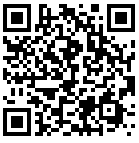 申請方式：個人直接透過網路申請。注意事項：詳細申請辦法可至國資圖網頁查詢：國資圖首頁→ 讀者服務→ 借閱服務→借閱證申請。 (網址http://goo.gl/thvt6E)網路申辦後，可選擇經由以下方式確認身分，國資圖受理後以E-mail回覆申辦結果，一經核准，讀者即可使用國資圖數位資源服務。(1)郵寄身分證影本，地址：402 臺中市南區五權南路100號。(2)利用電子郵件傳送身份證影像檔，E-mail至ecard@nlpi.edu.tw。居住海外之中華民國國民申請數位借閱證時，如無身分證影本，可利用郵寄或電子郵件提供個人身分證字號、中文名字暨中華民國護照影本或影像檔傳至國資圖，以利身分之確認。本館數位借閱證限本人使用，不得轉借、讓與或以其他方式由第三人使用，違者自負一切法律責任。